  TAJNA ZVANA OKUSOkus je jedan od 5 osjetila koje čovjek posjeduje. Za osjet okusa zaslužni su okusni pupoljci, koji se nalaze na jeziku. Razlikujemo njih 4: za gorko, slatko, slano i  kiselo. No čovjek može razlikovati  mnogo okusa, u kojem mu pomaže osjetilo mirisa.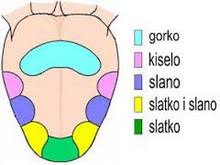 Kroz simboličku igru „U restoranu“ istražite razne okuse.Napravite atmosferu kao u restoranu. Servirajte stol, obucite se lijepo. Nakon toga podijelite uloge tako da prvo Vi glumite konobara a dijete neka bude gost. Ponudite „gostu“ specijalitete dana, nešto slatko (bombon, čokoladu, šećer…),kiselo (ocat, limun,…), slano (sol, štapiće, čips, neko posoljeno jelo),gorko( kakao, …) , bilo što imate kod kuće. Servirajte jelo na tanjur i poslužite „gostu“. Istodobno sa kušanjem neka kaže kakvog je okusa.Igru možete učiniti zanimljivijom na način da kod kušanja „gost“ ima preko puta ogledalo i gleda se dok jede i tim putem vidi svoje lice kako ono izgleda dok npr. jede limun ili neka dijete zavezanih očiju isprobava hranu, imenuje ono što jede i kaže kakvog je okusa. Uživajte i dobar tek! Vaše odgojiteljiceIzvori:  https://hr.wikipedia.org/wiki/Okus